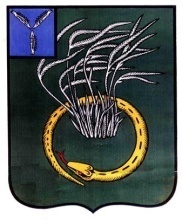 АДМИНИСТРАЦИЯПЕРЕЛЮБСКОГО МУНИЦИПАЛЬНОГО РАЙОНА САРАТОВСКОЙ ОБЛАСТИ
ПОСТАНОВЛЕНИЕот 12 апреля 2024 года № 104с. ПерелюбОб утверждении плана мероприятий по реализации Основ государственной политики по сохранению и укреплению традиционных российских духовно-нравственных ценностей в Перелюбском муниципальном районе Саратовской области на 2024-2025 годы           В соответствии с Федеральным законом от 06.10.2003 № 131-ФЗ «Об общих принципах организации местного самоуправления в Российской Федерации», Указом Президента Российской Федерации от 09.11.2022 № 809 «Об утверждении Основ государственной политики по сохранению и укреплению традиционных российских духовно-нравственных ценностей», Администрация Перелюбского муниципального района ПОСТАНОВЛЯЕТ:          1. Утвердить план мероприятий по реализации Основ государственной политики по сохранению и укреплению традиционных российских духовно-нравственных ценностей в Перелюбском муниципальном районе Саратовской области  на 2024-2025 годы согласно приложению № 1.2. Начальнику Отдела культуры администрации Перелюбского муниципального района, начальнику Управления образованием администрации Перелюбского муниципального района, начальнику ГО и ЧС администрации Перелюбского муниципального района, консультанту главы администрации Перелюбского муниципального района по делам молодежи и спорту обеспечить реализацию Плана, утвержденного настоящим постановлением.4.Разместить (опубликовать) настоящее постановление на официальном сайте администрации Перелюбского муниципального района в сети «Интернет».5. Контроль за исполнением настоящего постановления возложить на   заместителя главы  администрации Перелюбского муниципального района по вопросам социальной сферы, руководителя аппарата.Глава Перелюбскогомуниципального района                                                               Н.Г. СавельевПриложение № 1 к постановлению  № 104 от 12.04.2024 годаПЛАНмероприятий по реализации Основ государственной политики по сохранению и укреплению традиционных российских духовно-нравственных ценностей в Перелюбском муниципальном районе Саратовской области  на 2024-2025 годы№ п/пНаименование    мероприятияНаименование    мероприятияСрокисполненияСрокисполненияИсточникфинансированияОтветственный исполнительОтветственный исполнительНаименование показателя результативности мероприятия, значение, единица измеренияНаименование показателя результативности мероприятия, значение, единица измеренияI. Укрепление гражданского единства, общероссийской гражданской идентичности и российской самобытности, межнациональногои межрелигиозного согласия на основе объединяющей роли традиционных ценностейI. Укрепление гражданского единства, общероссийской гражданской идентичности и российской самобытности, межнациональногои межрелигиозного согласия на основе объединяющей роли традиционных ценностейI. Укрепление гражданского единства, общероссийской гражданской идентичности и российской самобытности, межнациональногои межрелигиозного согласия на основе объединяющей роли традиционных ценностейI. Укрепление гражданского единства, общероссийской гражданской идентичности и российской самобытности, межнациональногои межрелигиозного согласия на основе объединяющей роли традиционных ценностейI. Укрепление гражданского единства, общероссийской гражданской идентичности и российской самобытности, межнациональногои межрелигиозного согласия на основе объединяющей роли традиционных ценностейI. Укрепление гражданского единства, общероссийской гражданской идентичности и российской самобытности, межнациональногои межрелигиозного согласия на основе объединяющей роли традиционных ценностейI. Укрепление гражданского единства, общероссийской гражданской идентичности и российской самобытности, межнациональногои межрелигиозного согласия на основе объединяющей роли традиционных ценностейI. Укрепление гражданского единства, общероссийской гражданской идентичности и российской самобытности, межнациональногои межрелигиозного согласия на основе объединяющей роли традиционных ценностейI. Укрепление гражданского единства, общероссийской гражданской идентичности и российской самобытности, межнациональногои межрелигиозного согласия на основе объединяющей роли традиционных ценностейI. Укрепление гражданского единства, общероссийской гражданской идентичности и российской самобытности, межнациональногои межрелигиозного согласия на основе объединяющей роли традиционных ценностей1.Празднование 9 мая - Дня Победы советского народа в Великой Отечественной войне 1941 - 1945 годовМай 2024-2025годыМай 2024-2025годыМуниципальное задание учреждений культурыМуниципальное задание учреждений культурыМуниципальное задание учреждений культурыУчреждениякультуры, образовательные организации, Главы	МО районаУчреждениякультуры, образовательные организации, Главы	МО районаКоличество проведённых мероприятий, ед. - 20Количество участников, чел. - 20002.Комплекс мероприятий, посвящённых  Дню РоссииИюнь 2024-2025годыИюнь 2024-2025годыМуниципальное задание учреждений культурыМуниципальное задание учреждений культурыМуниципальное задание учреждений культурыУчреждениякультуры,образовательные организации, Главы	МО районаУчреждениякультуры,образовательные организации, Главы	МО районаКоличество проведённых мероприятий, ед. - 20Количество участников, чел. - 20003Комплекс мероприятий, посвящённых Дню Государственного флага Российской ФедерацииАвгуст 2024-2025годыМуниципальное задание учреждений культурыУчреждениякультуры, образовательные организации, Главы	МО районаКоличество проведённых мероприятий, ед. - 15Количество участников, чел. - 15004Комплекс мероприятий, посвящённых Дню народного единстваНоябрь 2024-2025годыМуниципальное задание учреждений культурыУчреждениякультуры, образовательные организации,Главы	МО районаКоличество проведённых мероприятий, ед. - 15Количество участников, чел. - 10005Дни села2024-2025годыМуниципальное задание учреждений культурыУчреждениякультуры, образовательные организации, Главы	МО районаКоличество проведённых мероприятий, ед. - 12Количество участников, чел.- 250006Организация и проведение национальных праздников («Сабантуй»,«Троица» и др.)2024-2025годыМуниципальное задание учреждений культурыУчреждениякультуры, образовательные организации, Главы	МО районаКоличество проведённых мероприятий, ед. - 5Количество участников, чел. - 5007Комплекс мероприятий, посвящённых Дню воссоединения Крыма с РоссиейКомплекс мероприятий, посвящённых Дню воссоединения Крыма с РоссиейКомплекс мероприятий, посвящённых Дню воссоединения Крыма с РоссиейМарт 2023-2025годыМарт 2023-2025годыМарт 2023-2025годыМарт 2023-2025годыФинансирование не предусмотреноУчреждениякультуры, образовательные организации,Главы	МО районаУчреждениякультуры, образовательные организации,Главы	МО районаУчреждениякультуры, образовательные организации,Главы	МО районаКоличество проведённых мероприятий, ед.- 17Количество участников, чел. - 1400Количество проведённых мероприятий, ед.- 17Количество участников, чел. - 1400Количество проведённых мероприятий, ед.- 17Количество участников, чел. - 14009Комплекс мероприятий, посвящённых Дню дружбы народов Саратовской областиКомплекс мероприятий, посвящённых Дню дружбы народов Саратовской областиКомплекс мероприятий, посвящённых Дню дружбы народов Саратовской областиМай 2023-2025годыМай 2023-2025годыМай 2023-2025годыМай 2023-2025годыФинансирование не  предусмотреноУчреждениякультуры, образовательные организации, Главы	МО районаУчреждениякультуры, образовательные организации, Главы	МО районаУчреждениякультуры, образовательные организации, Главы	МО районаКоличество проведённых мероприятий, ед. - 12Количество участников, чел. - 1200Количество проведённых мероприятий, ед. - 12Количество участников, чел. - 1200Количество проведённых мероприятий, ед. - 12Количество участников, чел. - 120010Цикл внеурочных занятий «Разговоры о важном»Цикл внеурочных занятий «Разговоры о важном»Цикл внеурочных занятий «Разговоры о важном»2024-2025годы2024-2025годы2024-2025годы2024-2025годыФинансирование не  предусмотреноОбразовательные организацииОбразовательные организацииОбразовательные организацииКоличество участников, чел. - 1000Количество участников, чел. - 1000Количество участников, чел. - 1000II. Сохранение исторической памяти, противодействие попыткам фальсификации истории, сбережение исторического опыта формирования традиционных ценностей и их влияния на российскую историю, в том числе на жизнь и творчество выдающихся деятелей РоссииII. Сохранение исторической памяти, противодействие попыткам фальсификации истории, сбережение исторического опыта формирования традиционных ценностей и их влияния на российскую историю, в том числе на жизнь и творчество выдающихся деятелей РоссииII. Сохранение исторической памяти, противодействие попыткам фальсификации истории, сбережение исторического опыта формирования традиционных ценностей и их влияния на российскую историю, в том числе на жизнь и творчество выдающихся деятелей РоссииII. Сохранение исторической памяти, противодействие попыткам фальсификации истории, сбережение исторического опыта формирования традиционных ценностей и их влияния на российскую историю, в том числе на жизнь и творчество выдающихся деятелей РоссииII. Сохранение исторической памяти, противодействие попыткам фальсификации истории, сбережение исторического опыта формирования традиционных ценностей и их влияния на российскую историю, в том числе на жизнь и творчество выдающихся деятелей РоссииII. Сохранение исторической памяти, противодействие попыткам фальсификации истории, сбережение исторического опыта формирования традиционных ценностей и их влияния на российскую историю, в том числе на жизнь и творчество выдающихся деятелей РоссииII. Сохранение исторической памяти, противодействие попыткам фальсификации истории, сбережение исторического опыта формирования традиционных ценностей и их влияния на российскую историю, в том числе на жизнь и творчество выдающихся деятелей РоссииII. Сохранение исторической памяти, противодействие попыткам фальсификации истории, сбережение исторического опыта формирования традиционных ценностей и их влияния на российскую историю, в том числе на жизнь и творчество выдающихся деятелей РоссииII. Сохранение исторической памяти, противодействие попыткам фальсификации истории, сбережение исторического опыта формирования традиционных ценностей и их влияния на российскую историю, в том числе на жизнь и творчество выдающихся деятелей РоссииII. Сохранение исторической памяти, противодействие попыткам фальсификации истории, сбережение исторического опыта формирования традиционных ценностей и их влияния на российскую историю, в том числе на жизнь и творчество выдающихся деятелей РоссииII. Сохранение исторической памяти, противодействие попыткам фальсификации истории, сбережение исторического опыта формирования традиционных ценностей и их влияния на российскую историю, в том числе на жизнь и творчество выдающихся деятелей РоссииII. Сохранение исторической памяти, противодействие попыткам фальсификации истории, сбережение исторического опыта формирования традиционных ценностей и их влияния на российскую историю, в том числе на жизнь и творчество выдающихся деятелей РоссииII. Сохранение исторической памяти, противодействие попыткам фальсификации истории, сбережение исторического опыта формирования традиционных ценностей и их влияния на российскую историю, в том числе на жизнь и творчество выдающихся деятелей РоссииII. Сохранение исторической памяти, противодействие попыткам фальсификации истории, сбережение исторического опыта формирования традиционных ценностей и их влияния на российскую историю, в том числе на жизнь и творчество выдающихся деятелей РоссииII. Сохранение исторической памяти, противодействие попыткам фальсификации истории, сбережение исторического опыта формирования традиционных ценностей и их влияния на российскую историю, в том числе на жизнь и творчество выдающихся деятелей России1111Комплекс мероприятий, посвящённых Дням воинской славы РоссииКомплекс мероприятий, посвящённых Дням воинской славы России2024-2025годы2024-2025годы2024-2025годыМуниципальное задание учреждений культурыМуниципальное задание учреждений культурыМуниципальное задание учреждений культурыУчреждениякультуры,образовательные организации, Главы	МО районаУчреждениякультуры,образовательные организации, Главы	МО районаУчреждениякультуры,образовательные организации, Главы	МО районаКоличество проведённых мероприятий, ед. - 10Количество участников, чел. - 1000Количество проведённых мероприятий, ед. - 10Количество участников, чел. - 10001212Комплекс мероприятий, посвящённых Дню образования Саратовской областиКомплекс мероприятий, посвящённых Дню образования Саратовской областиЯнварь 2024-2025 годыЯнварь 2024-2025 годыЯнварь 2024-2025 годыМуниципальное задание учреждений культурыМуниципальное задание учреждений культурыМуниципальное задание учреждений культурыУчреждениякультуры,образовательные организации, Главы	МО районаУчреждениякультуры,образовательные организации, Главы	МО районаУчреждениякультуры,образовательные организации, Главы	МО районаКоличество проведённых мероприятий, ед. - 5Количество участников, чел. - 500Количество проведённых мероприятий, ед. - 5Количество участников, чел. - 5001313Комплекс мероприятий, посвящённых празднованию Дня Победы в Великой Отечественной войнеКомплекс мероприятий, посвящённых празднованию Дня Победы в Великой Отечественной войнеМай 2024-2025годыМай 2024-2025годыМай 2024-2025годыМуниципальное задание учреждений культурыМуниципальное задание учреждений культурыМуниципальное задание учреждений культурыУчреждениякультуры,образовательные организации, Главы	МО районаУчреждениякультуры,образовательные организации, Главы	МО районаУчреждениякультуры,образовательные организации, Главы	МО районаКоличество проведённых мероприятий, ед. - 30Количество участников, чел. - 2000Количество проведённых мероприятий, ед. - 30Количество участников, чел. - 20001414Проведение музейных уроков в музеях образовательных организаций, в музее Боевой и Трудовой СлавыПроведение музейных уроков в музеях образовательных организаций, в музее Боевой и Трудовой Славы2024-2025годы2024-2025годы2024-2025годыФинансирование	не предусмотреноФинансирование	не предусмотреноФинансирование	не предусмотреноОбразовательные организацииОбразовательные организацииОбразовательные организацииКоличество проведённых мероприятий, ед. – 15Количество участников, чел. – 800Количество проведённых мероприятий, ед. – 15Количество участников, чел. – 8001515Демонстрация советских художественных, исторических фильмов, советских мультфильмов в целях развития и воспитания духовно-нравственной и патриотической личности человекаДемонстрация советских художественных, исторических фильмов, советских мультфильмов в целях развития и воспитания духовно-нравственной и патриотической личности человека2024-2025годы2024-2025годы2024-2025годыФинансирование	не предусмотреноФинансирование	не предусмотреноФинансирование	не предусмотреноУчреждения   культурыУчреждения   культурыУчреждения   культурыКоличество проведённых мероприятий, ед. - 8Количество участников, чел. - 700Количество проведённых мероприятий, ед. - 8Количество участников, чел. - 7001616Турнир по волейболу памяти Героя Советского Союза  Перетрухина В.З.Турнир по волейболу памяти Героя Советского Союза  Перетрухина В.З.Февраль 2024-2025годыФевраль 2024-2025годыФевраль 2024-2025годыФинансировани не  предусмотреноФинансировани не  предусмотреноФинансировани не  предусмотреноКонсультант главы администрации Перелюбского муниципального района по делам молодежи и спортуКонсультант главы администрации Перелюбского муниципального района по делам молодежи и спортуКонсультант главы администрации Перелюбского муниципального района по делам молодежи и спортуКоличество участников, чел. - 50Количество участников, чел. - 501717Лыжная гонка памяти генерала-лейтенанта милиции Рудченко М.М.Лыжная гонка памяти генерала-лейтенанта милиции Рудченко М.М.Февраль 2024-2025годыФевраль 2024-2025годыФевраль 2024-2025годыМуниципальная про- грамма «Развитие физической культуры и спорта в Перелюбском  муниципальном районеМуниципальная про- грамма «Развитие физической культуры и спорта в Перелюбском  муниципальном районеМуниципальная про- грамма «Развитие физической культуры и спорта в Перелюбском  муниципальном районеКонсультант главы администрации Перелюбского муниципального района по делам молодежи и спортуКонсультант главы администрации Перелюбского муниципального района по делам молодежи и спортуКонсультант главы администрации Перелюбского муниципального района по делам молодежи и спортуКоличество участников, чел. - 50Количество участников, чел. - 501818Турнир по футболу памяти старшего сержанта полиции  Рахметова К.Е.Турнир по футболу памяти старшего сержанта полиции  Рахметова К.Е.Июнь 2024-2025годыИюнь 2024-2025годыИюнь 2024-2025годыМуниципальная про- грамма «Развитие физической культуры и спорта в Перелюбском  муниципальном районеМуниципальная про- грамма «Развитие физической культуры и спорта в Перелюбском  муниципальном районеМуниципальная про- грамма «Развитие физической культуры и спорта в Перелюбском  муниципальном районеКонсультант главы администрации Перелюбского муниципального района по делам молодежи и спортуКонсультант главы администрации Перелюбского муниципального района по делам молодежи и спортуКонсультант главы администрации Перелюбского муниципального района по делам молодежи и спортуКоличество участников, чел. - 50Количество участников, чел. - 50III. Сохранение, укрепление и продвижение традиционных семейных ценностей (в том числе защита института брака как союза мужчины и женщины), обеспечение преемственности поколений, забота о достойной жизни старшего поколения, формированиепредставлений о сбережении народа России как об основном стратегическом национальном приоритетеIII. Сохранение, укрепление и продвижение традиционных семейных ценностей (в том числе защита института брака как союза мужчины и женщины), обеспечение преемственности поколений, забота о достойной жизни старшего поколения, формированиепредставлений о сбережении народа России как об основном стратегическом национальном приоритетеIII. Сохранение, укрепление и продвижение традиционных семейных ценностей (в том числе защита института брака как союза мужчины и женщины), обеспечение преемственности поколений, забота о достойной жизни старшего поколения, формированиепредставлений о сбережении народа России как об основном стратегическом национальном приоритетеIII. Сохранение, укрепление и продвижение традиционных семейных ценностей (в том числе защита института брака как союза мужчины и женщины), обеспечение преемственности поколений, забота о достойной жизни старшего поколения, формированиепредставлений о сбережении народа России как об основном стратегическом национальном приоритетеIII. Сохранение, укрепление и продвижение традиционных семейных ценностей (в том числе защита института брака как союза мужчины и женщины), обеспечение преемственности поколений, забота о достойной жизни старшего поколения, формированиепредставлений о сбережении народа России как об основном стратегическом национальном приоритетеIII. Сохранение, укрепление и продвижение традиционных семейных ценностей (в том числе защита института брака как союза мужчины и женщины), обеспечение преемственности поколений, забота о достойной жизни старшего поколения, формированиепредставлений о сбережении народа России как об основном стратегическом национальном приоритетеIII. Сохранение, укрепление и продвижение традиционных семейных ценностей (в том числе защита института брака как союза мужчины и женщины), обеспечение преемственности поколений, забота о достойной жизни старшего поколения, формированиепредставлений о сбережении народа России как об основном стратегическом национальном приоритетеIII. Сохранение, укрепление и продвижение традиционных семейных ценностей (в том числе защита института брака как союза мужчины и женщины), обеспечение преемственности поколений, забота о достойной жизни старшего поколения, формированиепредставлений о сбережении народа России как об основном стратегическом национальном приоритетеIII. Сохранение, укрепление и продвижение традиционных семейных ценностей (в том числе защита института брака как союза мужчины и женщины), обеспечение преемственности поколений, забота о достойной жизни старшего поколения, формированиепредставлений о сбережении народа России как об основном стратегическом национальном приоритетеIII. Сохранение, укрепление и продвижение традиционных семейных ценностей (в том числе защита института брака как союза мужчины и женщины), обеспечение преемственности поколений, забота о достойной жизни старшего поколения, формированиепредставлений о сбережении народа России как об основном стратегическом национальном приоритетеIII. Сохранение, укрепление и продвижение традиционных семейных ценностей (в том числе защита института брака как союза мужчины и женщины), обеспечение преемственности поколений, забота о достойной жизни старшего поколения, формированиепредставлений о сбережении народа России как об основном стратегическом национальном приоритетеIII. Сохранение, укрепление и продвижение традиционных семейных ценностей (в том числе защита института брака как союза мужчины и женщины), обеспечение преемственности поколений, забота о достойной жизни старшего поколения, формированиепредставлений о сбережении народа России как об основном стратегическом национальном приоритетеIII. Сохранение, укрепление и продвижение традиционных семейных ценностей (в том числе защита института брака как союза мужчины и женщины), обеспечение преемственности поколений, забота о достойной жизни старшего поколения, формированиепредставлений о сбережении народа России как об основном стратегическом национальном приоритетеIII. Сохранение, укрепление и продвижение традиционных семейных ценностей (в том числе защита института брака как союза мужчины и женщины), обеспечение преемственности поколений, забота о достойной жизни старшего поколения, формированиепредставлений о сбережении народа России как об основном стратегическом национальном приоритетеIII. Сохранение, укрепление и продвижение традиционных семейных ценностей (в том числе защита института брака как союза мужчины и женщины), обеспечение преемственности поколений, забота о достойной жизни старшего поколения, формированиепредставлений о сбережении народа России как об основном стратегическом национальном приоритете191919Комплекс мероприятий, посвящённых Международному женскому дню 8 МартаКомплекс мероприятий, посвящённых Международному женскому дню 8 МартаМарт 2024-2025  годыМуниципальное задание учреждений культурыМуниципальное задание учреждений культурыМуниципальное задание учреждений культурыМуниципальное задание учреждений культурыМуниципальное задание учреждений культурыУчреждениякультуры, образовательныеорганизацииУчреждениякультуры, образовательныеорганизацииУчреждениякультуры, образовательныеорганизацииКоличество проведённых мероприятий, ед. - 20Количество участников, чел. - 1000202020Муниципальный конкурс «Семья года»Муниципальный конкурс «Семья года»Март 2024-2025  годыМуниципальное задание учреждений культурыМуниципальное задание учреждений культурыМуниципальное задание учреждений культурыМуниципальное задание учреждений культурыМуниципальное задание учреждений культурыУчреждениякультурыУчреждениякультурыУчреждениякультурыКоличество участников, чел. - 5021Комплекс мероприятий, посвящённыхМеждународному Дню защиты детейКомплекс мероприятий, посвящённыхМеждународному Дню защиты детейКомплекс мероприятий, посвящённыхМеждународному Дню защиты детейИюнь2024-2025 годыМуниципальное задание	учрежденийкультурыМуниципальное задание	учрежденийкультурыУчреждениякультуры, образовательныеорганизацииУчреждениякультуры, образовательныеорганизацииКоличество проведённых мероприятий, ед. - 20 Количество участников, чел. -1000Количество проведённых мероприятий, ед. - 20 Количество участников, чел. -100022Комплекс мероприятий, посвящённых Дню семьи, любви и верностиКомплекс мероприятий, посвящённых Дню семьи, любви и верностиКомплекс мероприятий, посвящённых Дню семьи, любви и верностиИюль 2024-2025годыМуниципальное задание учреждений культурыМуниципальное задание учреждений культурыУчреждениякультуры, образовательные организацииУчреждениякультуры, образовательные организацииКоличество проведённых мероприятий, ед. - 8Количество участников, чел. - 800Количество проведённых мероприятий, ед. - 8Количество участников, чел. - 80023Комплекс мероприятий, посвящённых Дню пожилого человекаКомплекс мероприятий, посвящённых Дню пожилого человекаКомплекс мероприятий, посвящённых Дню пожилого человекаОктябрь 2024-2025годыМуниципальное задание учреждений культурыМуниципальное задание учреждений культурыУчреждениякультуры, образовательные организацииУчреждениякультуры, образовательные организацииКоличество проведённых мероприятий, ед. - 10Количество участников, чел. -700Количество проведённых мероприятий, ед. - 10Количество участников, чел. -70024Комплекс мероприятий, посвящённых Дню материКомплекс мероприятий, посвящённых Дню материКомплекс мероприятий, посвящённых Дню материНоябрь 2024-2025годыМуниципальное задание учреждений культурыМуниципальное задание учреждений культурыУчреждениякультуры, образовательные организацииУчреждениякультуры, образовательные организацииКоличество проведённых мероприятий, ед. - 20Количество участников, чел. -700Количество проведённых мероприятий, ед. - 20Количество участников, чел. -700IV. Реализация информационной политики, направленной на усиление роли традиционных ценностей в массовом сознаниии противодействие распространению деструктивной идеологииIV. Реализация информационной политики, направленной на усиление роли традиционных ценностей в массовом сознаниии противодействие распространению деструктивной идеологииIV. Реализация информационной политики, направленной на усиление роли традиционных ценностей в массовом сознаниии противодействие распространению деструктивной идеологииIV. Реализация информационной политики, направленной на усиление роли традиционных ценностей в массовом сознаниии противодействие распространению деструктивной идеологииIV. Реализация информационной политики, направленной на усиление роли традиционных ценностей в массовом сознаниии противодействие распространению деструктивной идеологииIV. Реализация информационной политики, направленной на усиление роли традиционных ценностей в массовом сознаниии противодействие распространению деструктивной идеологииIV. Реализация информационной политики, направленной на усиление роли традиционных ценностей в массовом сознаниии противодействие распространению деструктивной идеологииIV. Реализация информационной политики, направленной на усиление роли традиционных ценностей в массовом сознаниии противодействие распространению деструктивной идеологииIV. Реализация информационной политики, направленной на усиление роли традиционных ценностей в массовом сознаниии противодействие распространению деструктивной идеологииIV. Реализация информационной политики, направленной на усиление роли традиционных ценностей в массовом сознаниии противодействие распространению деструктивной идеологииIV. Реализация информационной политики, направленной на усиление роли традиционных ценностей в массовом сознаниии противодействие распространению деструктивной идеологии2525Освещение в местных средствах массовой информации мероприятий, связанных с празднованием памятных дат, хода проведения социально значимых мероприятий2024-2025годы2024-2025годы2024-2025годыФинансирование	не предусмотреноФинансирование	не предусмотреноРедакция газеты «Целинник» (по согласованию)Редакция газеты «Целинник» (по согласованию)Количество опубликованных материалов, ед. - 502626Публикация	в	местных	средствахмассовой	информации материалов, направленных на укрепление гражданского единства и гармонизацию межнациональных отношений2024-2025годы2024-2025годы2024-2025годыФинансирование	непредусмотреноФинансирование	непредусмотреноРедакция газеты «Целинник» (по согласованию)Редакция газеты «Целинник» (по согласованию)Количество	опубликованныхматериалов, ед. - 10V. Воспитание в духе уважения к традиционным ценностям как ключевой инструмент, необходимый для формированиягармонично развитой личностиV. Воспитание в духе уважения к традиционным ценностям как ключевой инструмент, необходимый для формированиягармонично развитой личностиV. Воспитание в духе уважения к традиционным ценностям как ключевой инструмент, необходимый для формированиягармонично развитой личностиV. Воспитание в духе уважения к традиционным ценностям как ключевой инструмент, необходимый для формированиягармонично развитой личностиV. Воспитание в духе уважения к традиционным ценностям как ключевой инструмент, необходимый для формированиягармонично развитой личностиV. Воспитание в духе уважения к традиционным ценностям как ключевой инструмент, необходимый для формированиягармонично развитой личностиV. Воспитание в духе уважения к традиционным ценностям как ключевой инструмент, необходимый для формированиягармонично развитой личностиV. Воспитание в духе уважения к традиционным ценностям как ключевой инструмент, необходимый для формированиягармонично развитой личностиV. Воспитание в духе уважения к традиционным ценностям как ключевой инструмент, необходимый для формированиягармонично развитой личности27Организация выставок национального декоративно-прикладного и художественного творчества, блюд национальной кухни при проведении праздников в населённых пунктах Перелюбского муниципального районаОрганизация выставок национального декоративно-прикладного и художественного творчества, блюд национальной кухни при проведении праздников в населённых пунктах Перелюбского муниципального района2024-2025годы2024-2025годыФинансирование	не предусмотреноУчреждения культурыУчреждения культурыКоличество проведённых мероприятий, ед. – 15Количество участников, чел. – 50028Организация	практических	занятий,мастер-классов,	конкурсов,	циклов мероприятий, направленных на раскрытие многообразия национальных культур, распространение знаний о народах России, формирование гражданского патриотизмаОрганизация	практических	занятий,мастер-классов,	конкурсов,	циклов мероприятий, направленных на раскрытие многообразия национальных культур, распространение знаний о народах России, формирование гражданского патриотизма2024-2025годы2024-2025годыФинансирование	не предусмотреноУчреждениякультуры, образовательные организацииУчреждениякультуры, образовательные организацииКоличество проведённых мероприятий, ед. - 15Количество участников, чел. -70029Фестиваль	национальных	культур среди школьников «Хоровод дружбы»Фестиваль	национальных	культур среди школьников «Хоровод дружбы»Апрель 2024-2025годыАпрель 2024-2025годыФинансирование	не предусмотреноУправление образованияУправление образованияКоличество участников, чел. - 300VI. Поддержка общественных проектов и институтов гражданского общества в области патриотического воспитания и сохраненияисторико-культурного наследия народов РоссииVI. Поддержка общественных проектов и институтов гражданского общества в области патриотического воспитания и сохраненияисторико-культурного наследия народов РоссииVI. Поддержка общественных проектов и институтов гражданского общества в области патриотического воспитания и сохраненияисторико-культурного наследия народов РоссииVI. Поддержка общественных проектов и институтов гражданского общества в области патриотического воспитания и сохраненияисторико-культурного наследия народов РоссииVI. Поддержка общественных проектов и институтов гражданского общества в области патриотического воспитания и сохраненияисторико-культурного наследия народов РоссииVI. Поддержка общественных проектов и институтов гражданского общества в области патриотического воспитания и сохраненияисторико-культурного наследия народов РоссииVI. Поддержка общественных проектов и институтов гражданского общества в области патриотического воспитания и сохраненияисторико-культурного наследия народов РоссииVI. Поддержка общественных проектов и институтов гражданского общества в области патриотического воспитания и сохраненияисторико-культурного наследия народов РоссииVI. Поддержка общественных проектов и институтов гражданского общества в области патриотического воспитания и сохраненияисторико-культурного наследия народов России3030День полного освобождения Ленинграда от фашистской блокады (1944 год)Январь 2024-2025  годыФинансирование	не предусмотреноФинансирование	не предусмотреноУчреждениякультурыКоличество проведённых мероприятий, ед. - 15Количество участников, чел. -1200Количество проведённых мероприятий, ед. - 15Количество участников, чел. -12003131День разгрома советскими войсками немецко- фашистских войск в Сталинградской битвеФевраль 2024-2025годыФинансирование	не предусмотреноФинансирование	не предусмотреноУчреждениякультурыКоличество проведённых мероприятий, ед. - 15Количество участников, чел. -1000Количество проведённых мероприятий, ед. - 15Количество участников, чел. -10003232День защитника ОтечестваФевраль 2024-2025годыФевраль 2024-2025годыФевраль 2024-2025годыФинансирование	не предусмотреноФинансирование	не предусмотреноУчреждениякультурыУчреждениякультурыКоличество проведённых мероприятий, ед. - 15Количество участников, чел. -1000Количество проведённых мероприятий, ед. - 15Количество участников, чел. -10003333Международная акция «Свеча памяти»Июнь 2024-2025годыИюнь 2024-2025годыИюнь 2024-2025годыФинансирование	не предусмотреноФинансирование	не предусмотреноУчреждениякультурыУчреждениякультурыКоличество проведённых мероприятий, ед. - 15Количество участников, чел. -1200Количество проведённых мероприятий, ед. - 15Количество участников, чел. -12003434День памяти и скорби - день начала Великой Отечественной войныИюнь 2024-2025годыИюнь 2024-2025годыИюнь 2024-2025годыФинансирование	не предусмотреноФинансирование	не предусмотреноУчреждениякультурыУчреждениякультурыКоличество проведённых мероприятий, ед. - 15Количество участников, чел. -1000Количество проведённых мероприятий, ед. - 15Количество участников, чел. -10003535День окончания Второй мировой войныСентябрь 2024-2025годыСентябрь 2024-2025годыСентябрь 2024-2025годыФинансирование	не предусмотреноФинансирование	не предусмотреноУчреждениякультурыУчреждениякультурыКоличество проведённых мероприятий, ед. - 15Количество участников, чел. -700Количество проведённых мероприятий, ед. - 15Количество участников, чел. -7003636Торжественное мероприятие, посвященное «Дню неизвестного солдата»Декабрь2024-2025годыДекабрь2024-2025годыДекабрь2024-2025годыФинансирование	не предусмотреноФинансирование	не предусмотреноУчреждениякультурыУчреждениякультурыКоличество проведённых мероприятий, ед. - 15Количество участников, чел. -700Количество проведённых мероприятий, ед. - 15Количество участников, чел. -700VII. Поддержка религиозных организаций традиционных конфессий, обеспечение их участия в деятельности, направленнойна сохранение традиционных ценностей, противодействие деструктивным религиозным течениямVII. Поддержка религиозных организаций традиционных конфессий, обеспечение их участия в деятельности, направленнойна сохранение традиционных ценностей, противодействие деструктивным религиозным течениямVII. Поддержка религиозных организаций традиционных конфессий, обеспечение их участия в деятельности, направленнойна сохранение традиционных ценностей, противодействие деструктивным религиозным течениямVII. Поддержка религиозных организаций традиционных конфессий, обеспечение их участия в деятельности, направленнойна сохранение традиционных ценностей, противодействие деструктивным религиозным течениямVII. Поддержка религиозных организаций традиционных конфессий, обеспечение их участия в деятельности, направленнойна сохранение традиционных ценностей, противодействие деструктивным религиозным течениямVII. Поддержка религиозных организаций традиционных конфессий, обеспечение их участия в деятельности, направленнойна сохранение традиционных ценностей, противодействие деструктивным религиозным течениямVII. Поддержка религиозных организаций традиционных конфессий, обеспечение их участия в деятельности, направленнойна сохранение традиционных ценностей, противодействие деструктивным религиозным течениямVII. Поддержка религиозных организаций традиционных конфессий, обеспечение их участия в деятельности, направленнойна сохранение традиционных ценностей, противодействие деструктивным религиозным течениямVII. Поддержка религиозных организаций традиционных конфессий, обеспечение их участия в деятельности, направленнойна сохранение традиционных ценностей, противодействие деструктивным религиозным течениямVII. Поддержка религиозных организаций традиционных конфессий, обеспечение их участия в деятельности, направленнойна сохранение традиционных ценностей, противодействие деструктивным религиозным течениямVII. Поддержка религиозных организаций традиционных конфессий, обеспечение их участия в деятельности, направленнойна сохранение традиционных ценностей, противодействие деструктивным религиозным течениямVII. Поддержка религиозных организаций традиционных конфессий, обеспечение их участия в деятельности, направленнойна сохранение традиционных ценностей, противодействие деструктивным религиозным течениям   37Реализации во всех общеобразовательных учреждениях муниципалитета предметных областей «Основы духовно нравственной культуры народов России» и «Основ религиозных культур и светской этики"Реализации во всех общеобразовательных учреждениях муниципалитета предметных областей «Основы духовно нравственной культуры народов России» и «Основ религиозных культур и светской этики"Реализации во всех общеобразовательных учреждениях муниципалитета предметных областей «Основы духовно нравственной культуры народов России» и «Основ религиозных культур и светской этики"2024-2025годыФинансирование не  предусмотреноФинансирование не  предусмотреноФинансирование не  предусмотреноФинансирование не  предусмотреноОбразовательные учрежденияОбразовательные учрежденияКоличество проведённых мероприятий, ед. – 15Количество участников, чел. –700  38 Организация и проведение мероприятий для молодёжи с участием представителей религиозных организаций в целях профилактики религиозного экстремизма, идеологии терроризма ивоспитания толерантностиОрганизация и проведение мероприятий для молодёжи с участием представителей религиозных организаций в целях профилактики религиозного экстремизма, идеологии терроризма ивоспитания толерантностиОрганизация и проведение мероприятий для молодёжи с участием представителей религиозных организаций в целях профилактики религиозного экстремизма, идеологии терроризма ивоспитания толерантности2024-2025годыФинансирование не  предусмотреноФинансирование не  предусмотреноФинансирование не  предусмотреноФинансирование не  предусмотреноКонсультант главы администрации Перелюбского муниципального района по делам молодежи и спортуКонсультант главы администрации Перелюбского муниципального района по делам молодежи и спортуКоличество проведённых мероприятий, ед. – 8Количество участников, чел.- 400  39Содействие	в	организации национальных религиозных праздниковСодействие	в	организации национальных религиозных праздниковСодействие	в	организации национальных религиозных праздников2024-2025годыВнебюджетные средстваВнебюджетные средстваВнебюджетные средстваВнебюджетные средстваУчреждениякультуры, образовательныеорганизацииУчреждениякультуры, образовательныеорганизацииКоличество проведённых мероприятий, ед. - 5Количество участников, чел. - 100VIII. Защита и поддержка русского языка как языка государствообразующего народа, обеспечение соблюдения норм современного русского литературного языка (в том числе недопущение использования нецензурной лексики), противодействие излишнемуиспользованию иностранной лексикиVIII. Защита и поддержка русского языка как языка государствообразующего народа, обеспечение соблюдения норм современного русского литературного языка (в том числе недопущение использования нецензурной лексики), противодействие излишнемуиспользованию иностранной лексикиVIII. Защита и поддержка русского языка как языка государствообразующего народа, обеспечение соблюдения норм современного русского литературного языка (в том числе недопущение использования нецензурной лексики), противодействие излишнемуиспользованию иностранной лексикиVIII. Защита и поддержка русского языка как языка государствообразующего народа, обеспечение соблюдения норм современного русского литературного языка (в том числе недопущение использования нецензурной лексики), противодействие излишнемуиспользованию иностранной лексикиVIII. Защита и поддержка русского языка как языка государствообразующего народа, обеспечение соблюдения норм современного русского литературного языка (в том числе недопущение использования нецензурной лексики), противодействие излишнемуиспользованию иностранной лексикиVIII. Защита и поддержка русского языка как языка государствообразующего народа, обеспечение соблюдения норм современного русского литературного языка (в том числе недопущение использования нецензурной лексики), противодействие излишнемуиспользованию иностранной лексикиVIII. Защита и поддержка русского языка как языка государствообразующего народа, обеспечение соблюдения норм современного русского литературного языка (в том числе недопущение использования нецензурной лексики), противодействие излишнемуиспользованию иностранной лексикиVIII. Защита и поддержка русского языка как языка государствообразующего народа, обеспечение соблюдения норм современного русского литературного языка (в том числе недопущение использования нецензурной лексики), противодействие излишнемуиспользованию иностранной лексикиVIII. Защита и поддержка русского языка как языка государствообразующего народа, обеспечение соблюдения норм современного русского литературного языка (в том числе недопущение использования нецензурной лексики), противодействие излишнемуиспользованию иностранной лексикиVIII. Защита и поддержка русского языка как языка государствообразующего народа, обеспечение соблюдения норм современного русского литературного языка (в том числе недопущение использования нецензурной лексики), противодействие излишнемуиспользованию иностранной лексикиVIII. Защита и поддержка русского языка как языка государствообразующего народа, обеспечение соблюдения норм современного русского литературного языка (в том числе недопущение использования нецензурной лексики), противодействие излишнемуиспользованию иностранной лексикиVIII. Защита и поддержка русского языка как языка государствообразующего народа, обеспечение соблюдения норм современного русского литературного языка (в том числе недопущение использования нецензурной лексики), противодействие излишнемуиспользованию иностранной лексики 40Комплекс мероприятий, посвящённых Международному дню родного языкаКомплекс мероприятий, посвящённых Международному дню родного языкаКомплекс мероприятий, посвящённых Международному дню родного языкаФевраль 2024-2025годыФинансирование не предусмотреноФинансирование не предусмотреноФинансирование не предусмотреноФинансирование не предусмотреноУчреждениякультуры,образовательные организацииУчреждениякультуры,образовательные организацииКоличество проведённых мероприятий, ед. – 15Количество участников, чел. – 1000 41Комплекс мероприятий, посвящённых Дню славянской письменности и культурыКомплекс мероприятий, посвящённых Дню славянской письменности и культурыКомплекс мероприятий, посвящённых Дню славянской письменности и культурыМай  2024-2025годыФинансирование не  предусмотреноФинансирование не  предусмотреноФинансирование не  предусмотреноФинансирование не  предусмотреноУчреждениякультуры,образовательные организацииУчреждениякультуры,образовательные организацииКоличество проведённых мероприятий, ед. - 15Количество участников, чел. - 1000 42Комплекс мероприятий, посвящённых Дню русского языка (Пушкинский день России)Комплекс мероприятий, посвящённых Дню русского языка (Пушкинский день России)Комплекс мероприятий, посвящённых Дню русского языка (Пушкинский день России)Июнь  2024-2025годы Финансирование  не предусмотрено Финансирование  не предусмотрено Финансирование  не предусмотрено Финансирование  не предусмотреноУчреждениякультуры,образовательные организацииУчреждениякультуры,образовательные организацииКоличество проведённых мероприятий, ед. - 15Количество участников, чел. - 1000IX. Защита от внешнего деструктивного информационно-психологического воздействия, пресечение деятельности, направленнойна разрушение традиционных ценностей в РоссииIX. Защита от внешнего деструктивного информационно-психологического воздействия, пресечение деятельности, направленнойна разрушение традиционных ценностей в РоссииIX. Защита от внешнего деструктивного информационно-психологического воздействия, пресечение деятельности, направленнойна разрушение традиционных ценностей в РоссииIX. Защита от внешнего деструктивного информационно-психологического воздействия, пресечение деятельности, направленнойна разрушение традиционных ценностей в РоссииIX. Защита от внешнего деструктивного информационно-психологического воздействия, пресечение деятельности, направленнойна разрушение традиционных ценностей в РоссииIX. Защита от внешнего деструктивного информационно-психологического воздействия, пресечение деятельности, направленнойна разрушение традиционных ценностей в РоссииIX. Защита от внешнего деструктивного информационно-психологического воздействия, пресечение деятельности, направленнойна разрушение традиционных ценностей в РоссииIX. Защита от внешнего деструктивного информационно-психологического воздействия, пресечение деятельности, направленнойна разрушение традиционных ценностей в РоссииIX. Защита от внешнего деструктивного информационно-психологического воздействия, пресечение деятельности, направленнойна разрушение традиционных ценностей в РоссииIX. Защита от внешнего деструктивного информационно-психологического воздействия, пресечение деятельности, направленнойна разрушение традиционных ценностей в РоссииIX. Защита от внешнего деструктивного информационно-психологического воздействия, пресечение деятельности, направленнойна разрушение традиционных ценностей в РоссииIX. Защита от внешнего деструктивного информационно-психологического воздействия, пресечение деятельности, направленнойна разрушение традиционных ценностей в России  43Проведение	родительских	собраний по профилактике безопасности детейпри использовании ресурсов сети ИнтернетПроведение	родительских	собраний по профилактике безопасности детейпри использовании ресурсов сети ИнтернетПроведение	родительских	собраний по профилактике безопасности детейпри использовании ресурсов сети Интернет2024-2025годыФинансирование не  предусмотреноФинансирование не  предусмотреноОбразовательные организацииОбразовательные организацииОбразовательные организацииОбразовательные организацииКоличество проведённых мероприятий, ед. - 10Количество участников, чел. - 1000 44Организация мероприятий по ограничению доступа обучающихся к информации, которая может оказать на них негативное воздействиеОрганизация мероприятий по ограничению доступа обучающихся к информации, которая может оказать на них негативное воздействиеОрганизация мероприятий по ограничению доступа обучающихся к информации, которая может оказать на них негативное воздействие2024-2025годыФинансирование не  предусмотреноФинансирование не  предусмотреноОбразовательные организацииОбразовательные организацииОбразовательные организацииОбразовательные организацииКоличество участников, чел. - 1000 45Осуществление	контроляиспользования	обучающимися	сети ИнтернетОсуществление	контроляиспользования	обучающимися	сети ИнтернетОсуществление	контроляиспользования	обучающимися	сети Интернет2024-2025годыФинансирование не  предусмотреноФинансирование не  предусмотреноОбразовательные организацииОбразовательные организацииОбразовательные организацииОбразовательные организацииКоличество участников, чел. - 1000 46Обеспечение индивидуальной профилактической работы среди подростков, вовлечение их в систему дополнительного образования, работу культурно-досуговых и спортивных учрежденийОбеспечение индивидуальной профилактической работы среди подростков, вовлечение их в систему дополнительного образования, работу культурно-досуговых и спортивных учрежденийОбеспечение индивидуальной профилактической работы среди подростков, вовлечение их в систему дополнительного образования, работу культурно-досуговых и спортивных учреждений2024-2025годыФинансирование не  предусмотреноФинансирование не  предусмотреноОбразовательные организацииОбразовательные организацииОбразовательные организацииОбразовательные организацииКоличество участников, чел. – 100 47Профилактика проявлений в подрост- ковой среде экстремизма при прове- дении митингов, демонстраций, ше-ствий и других публичных мероприя- тийПрофилактика проявлений в подрост- ковой среде экстремизма при прове- дении митингов, демонстраций, ше-ствий и других публичных мероприя- тийПрофилактика проявлений в подрост- ковой среде экстремизма при прове- дении митингов, демонстраций, ше-ствий и других публичных мероприя- тий2024-2025годыФинансирование не   предусмотреноФинансирование не   предусмотреноОбразовательные организацииОбразовательные организацииОбразовательные организацииОбразовательные организацииКоличество участников, чел. - 100 48 Цикл уроков безопасности «Безопасный интернет»Цикл уроков безопасности «Безопасный интернет»Цикл уроков безопасности «Безопасный интернет»2024-2025годыФинансирование не   предусмотреноФинансирование не   предусмотреноОбразовательные организацииОбразовательные организацииОбразовательные организацииОбразовательные организацииКоличество участников, чел. - 1000 49Организация и проведение консультационной и разъяснительной работы с иностранными гражданами, прибывшими в муниципальный районОрганизация и проведение консультационной и разъяснительной работы с иностранными гражданами, прибывшими в муниципальный районОрганизация и проведение консультационной и разъяснительной работы с иностранными гражданами, прибывшими в муниципальный район2024-2025годыФинансирование не  предусмотреноФинансирование не  предусмотреноОтдел ГО и ЧС,Главы  МООтдел ГО и ЧС,Главы  МООтдел ГО и ЧС,Главы  МООтдел ГО и ЧС,Главы  МОКоличество участников, чел. – 100